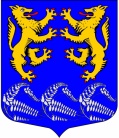 СОВЕТ ДЕПУТАТОВМУНИЦИПАЛЬНОГО ОБРАЗОВАНИЯ«ЛЕСКОЛОВСКОЕ СЕЛЬСКОЕ ПОСЕЛЕНИЕ»ВСЕВОЛОЖСКОГО МУНИЦИПАЛЬНОГО РАЙОНАЛЕНИНГРАДСКОЙ ОБЛАСТИЧЕТВЕРТОГО СОЗЫВАРЕШЕНИЕ«13» ноября 2019 г.                                                                                 №12дер. Верхние Осельки О назначении главы администрациимуниципального образования  «Лесколовское сельское поселение» Всеволожского муниципального района Ленинградской области       Заслушав информацию  председателя конкурсной комиссии Михеева А.Л. по рассмотрению кандидатур на замещение должности главы администрации муниципального образования «Лесколовское сельское поселение» Всеволожского муниципального района Ленинградской области и руководствуясь требованиями ст. 37 закона РФ «Об общих принципах организации местного самоуправления в Российской Федерации» от 06.10.2003 г. №131-ФЗ, Положением о конкурсной комиссии и о  порядке проведения конкурса на замещение должности главы администрации муниципального образования  «Лесколовское сельское поселение» Всеволожского муниципального района Ленинградской области, утвержденным решением совета депутатов от 02.10.2019 №5, совет депутатов принялРЕШЕНИЕ:1.Назначить на должность главы администрации муниципального образования «Лесколовское сельское поселение» Всеволожского муниципального района Ленинградской области  Сазонова Александра Александровича.2.Главе муниципального образования «Лесколовское сельское поселение» Михееву Андрею Леонидовичу заключить контракт с главой администрации муниципального образования «Лесколовское сельское поселение» Всеволожского муниципального района Ленинградской области.3. Решение вступает в силу со дня его принятия и подлежит опубликованию в газетах «Всеволожские вести», «Лесколовские вести» и на официальном сайте муниципального образования в сети Интернет.4. Контроль за исполнением решения  возложить на главу муниципального образования «Лесколовское сельское поселение» Всеволожского муниципального района Ленинградской области. Глава  муниципального образования                                                А. Л. Михеев 